Неделя родной литературы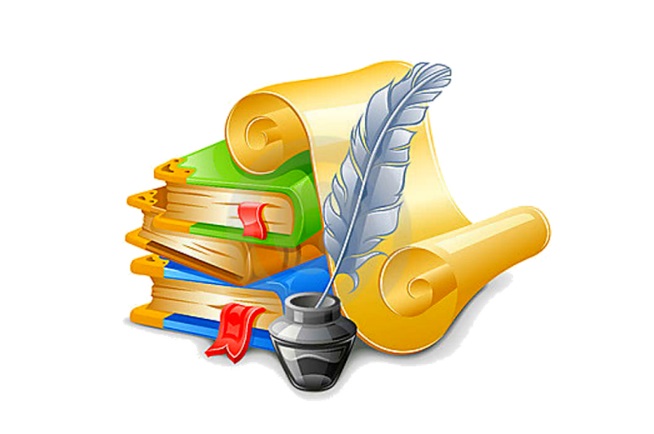 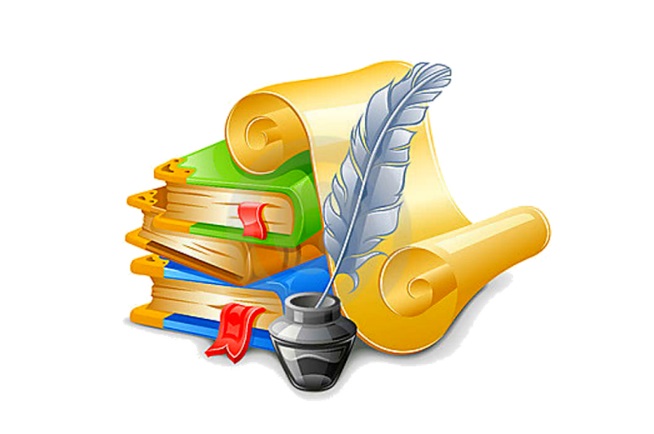 10.10-15.10. 2022годОрганизатор: учитель русского языка и литературы: Вальтерова С.И.датасобытиеклассыответственныеМесто и время проведения10.10.22Открытие недели литературы (знакомство с программой через урочные занятия)5-11 классыВальтерова С.И.Климова Т.Д.Вебер О.А. Мезенова А.ВКабинеты 9,10,1711.10.22Литературная игра в рамках научного общества учащихся «Золотой апельсин»- «Читаем русских классиков»5-6 классы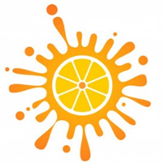 Вальтерова С.И.Климова Т.Д.Вебер О.А Мезенова А.ВКабинеты 9,10,12,17, В 14.1012.10.22Литературная игра в рамках научного общества учащихся «Золотой апельсин»- «Читаем классику» 7-8 классыВальтерова С.И.Климова Т.Д.Вебер О.А Мезенова А.ВКабинеты 9,10,17,12, в 14.1013.10.22 Уроки нравственности («Вопросы нравственности в русской литературе»).7 класс  «Делай добро, не разбирая кому. Добро, которое ты сделал, не пропадет, если даже ты забудешь про него» (Л.Н.Толстой)- по произведению А.Куприна «Чудесный доктор» 7 класс «Уметь любить человека…» - по рассказу А.П.Платонова «Юшка»8 класс «Береги платье снову, а честь смолоду»- по произведению А.С.Пушкина «Капитанская дочка» 9 класс  «Пора юности мятежной»- по роману А.С. Пушкина «Евгений Онегин» 10 класс «Что я люблю и чего не принимаю в Базарове?- по роману И.С.Тургенева «Отцы и дети» 10 класс  «Достоевский считал, что самое страшное для человека – это одиночество в мире людей. Так ли это?»- по роману Ф.М. Достоевского «Преступление и наказание» 11 класс «Можно ли, преступив законы нравственности, прийти к счастью?» - по роману Ф.М. Достоевского «Преступление и наказание».7-11классыВальтерова С.И.Климова Т.Д.Вебер О.А., Мезенова А.В., Бояркина К.Д.Отец Владимир- настоятель Свято-Троицкого храмаУрочные занятия в течение октября14.10.22Диспут «Размышляем о странностях судьбы…»(по произведениям русских классиков)9-11классыВальтерова С.И.Климова Т.Д.Вебер О.А, Мезенова А.В.,Отец Владимир- настоятель Свято-Троицкого храмаАктовый зал15.0015.10.22Подведение итогов недели Литературы, методический анализ событий. Оформление общешкольной газеты «Дом у дороги», статей на сайт школы, в газету «Красная звезда» - «По следам событий»5-11 классыВальтерова С.И.Климова Т.Д.Вебер О.АМезенова А.В., медиа-центр школы, учащиеся 5—11 классовКабинет №9